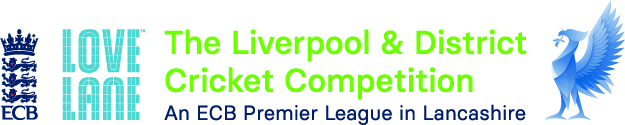 https://www.lpoolcomp.co.uk/index.php Minutes of L&DCC SGM Meeting: Tuesday 24th May 2022 by ZOOM.7.02pmRoll Call  and Apologies The L&DCC Secretary Chris Weston (CW) welcomed representatives to the meeting  and apologised to them for the short-notice of the switch of the meeting to one being carried out by ZOOM and which had been caused by a double booking at Firwood-Bootle CC. CW had booked the meeting face to face at Firwood-Bootle CC on the night of the pre-season SGM but had not ensured that this was entered into the diary, the error was his and he repeated his apology.CW called the Roll.32 Full Member Clubs were present, 4 Associate Member Clubs were also present.Welcome and Opening Remarks  The Chair John Williams (JW) also welcomed representatives to this meeting commenting that, seemingly for many including himself, operating the meeting via ZOOM  was a preferred option. He would have a little more to say later in the meeting and handed back to CW.CW continued. This was a Constitutional Vote under Items 3.2 and 3.8 therefore a ⅔ majority of Full Member Clubs was required for the proposal to this meeting to be successful. This meant that mathematically 24 or more Full Member Clubs clubs must vote in favour of the admission of Irby CC to the L&DCC for the club to become a full Member club in 2023.Associate Member Clubs were not able to vote here but were very welcome at this meeting  Voting was to be via the “Raised Yellow Hand” facility on the bottom taskbar of the ZOOM  screen, this was located under the tab marked “Reactions”. CW explained how this worked in detail and Management Committee officials demonstrated it to the meeting.CW called for all representatives to have a trial of this facility and a trial vote was carried out without difficulty.CW made clear that M/C strongly recommended Irby CC to this meeting.STATEMENT OF PROPOSAL FOR 36th CLUB IN 2023 TO L&DCC CW moved the meeting on to the proposal itself and read this verbatim to the meeting.“Irby Cricket Club shall be admitted to Division 2 of the L&DCC as a full member club from January 1st 2023”DISCUSSIONS AND PRESENTATIONSCW noted that four clubs had expressed interest in 2022 following the advertisement for a 36th  L&DCC club on posted on the 24th February 2022  https://www.lpoolcomp.co.uk/news.php?id=3864 .JW made clear that a further two clubs had also expressed interest in joining L&DCC back in 2019/2020 but had dropped out when COVID-19 had intervened.L&DCC had carried out systematic and extensive due diligence checks, including Financial Security, with all applicant clubs. Safe Hands Management System (SHMS) data had also been checked with the relevant County Boards and “claimed teams” had been checked by play-cricket.Irby CC was currently fully compliant on all grounds, they held current SHMS and Clubmark and had very good facilities. M/C had visited the club to see their facilities for themselves.Unsuccessful clubs would not be named during this meeting. L&DCC had respected the privacy of applicant clubs during the whole process because it was the right thing to do. We did not want clubs possibly to be humiliated with what would be claimed to be “banter” from other clubs going forward. We would also breach GDPR regulations over SHMS data if we revealed club identities here.One club had dropped out relatively early after having consulted its club members. A further two clubs were shown to be not compliant with L&DCC basic required criteria under ECB/LCF SHMS and Clubmark; we are a Premier Cricket League and these minima are requirements for membership.CW moved on to discuss Irby CC in detail.The club was founded in 1948. The name ending in “by” meant Scandinavian/Viking roots like Greasby/ Formby /Kirby. Irby CC was situated near Junctions 3&4 on the M53 close to where the Battle of Brunanburh/Bromborough was said to have taken place. A brief .ppt presentation was shown summarising information on the club and showing several recently taken photographs of the club and its facilities.CW repeated that M/C strongly recommended Irby CC to member clubs as the 36th  club within the L&DCC.JW called for questions and further discussion from the clubs. There were no questions and no further discussion took place.VOTING ON THE PROPOSALCW moved the meeting to the vote.For 	 Irby CC becoming the 36th L&DCC Full Member Club in 2023:		30Against  Irby CC becoming the 36th L&DCC Full Member Club in 2023:	  	  0Abstentions:								  0The proposal was overwhelmingly CARRIEDCLOSING REMARKSJW noted this result with pleasure and thanked CW for all his efforts in facilitating this 36th club process, he had put in a lot of work on our behalf.JW now intended to take this opportunity with clubs to move the meeting on to consider a number of notifications.Notification and confirmation of  the L&DCC ECB GCR Disciplinary Officer Level 1 and Level 2 Chair appointment. The need for this had been previously notified in detail to clubs at the AGM and pre-season SGM  meetings. The regulations themselves had not been changed. In the short term JW had fulfilled this post, but he was very pleased to announce to the meeting that Tony Elwood had consented to be appointed by M/C to this post. He was a very appropriate person with great experience of clubs and leagues, he was a former Chair at Southport & Birkdale CC and M/C was delighted with his appointment. This appointment needed to go through a meeting, JW suggested that it would be best for us to have a formal vote on this.The raised hand voting procedure was repeated without difficulty.For 	 Tony Elwood becoming the L&DCC ECB GCR Disciplinary Officer Level 1 and Level 2 Chair:		30Against  Tony Elwood becoming the L&DCC ECB GCR Disciplinary Officer Level 1 and Level 2 Chair:	  	  0Abstentions:								 			  	  0Tony Elwood (TE) was therefore duly confirmed to be in post by an overwhelming majority as the L&DCC ECB GCR Disciplinary Officer Level 1 and Level 2 Chair.JW congratulated TE and offered him the opportunity to say a few words if he wished to, TE was happy to respond commenting that he was a previous a Chair of the old Manchester Association Competition and that he would try his best to have a consistently fair and impartial approach here and to observe and uphold the Spirit of Cricket.SHMS 2022: JW reminded the meeting that SHMS’ had already been referred to as part of this meeting and the importance of having compliance here had been made clear to the meeting. The deadline in 2022 was June 30th it was vital that clubs had all that information submitted by that date. M/C would work with clubs and with the relevant County Board CDOs e.g. Greg Pennington to help clubs complete their documentation, time was now getting short,  this could not be done at the last minute.Overseas Professional Player Visas: (the old Tier 5 ) JW referred to the recent L&DCC website posting on this https://www.lpoolcomp.co.uk/management_bulletins.php?id=3912  that made clear that, because of delays in the Home Office in particular dealing with Visa's for refugees from Ukraine and Afghanistan - in conjunction with ECB and for those players already in the L&DCC system, final confirmation of their registration had been shifted from May 31st  to June 30th  in 2022 only.Representative games: JW noted that the Junior League representative games had been set out in detail and posted under https://www.lpoolcomp.co.uk/youth_cricket.php?id=3915 . In addition we had two other fixtures and JW ran through some of their details:Lancashire Leagues Open Age Competition T20 was on Thursday June 2nd at Ribblesdale Wanderers.L&DCC’s U21 team v Marylebone CC was on Tuesday August 2nd at Northern CC.4. CHECK ROLL CALLCW re-checked the Roll Call.JW again thanked representatives for their attendance and closed the meeting at 07.43pm, he asked members of M/C to stay online.  Chris Weston	L&DCC SecretaryCRICKET CLUBPresent/ absent1AINSDALE 2ALDER3BIRCHFIELD PARK3rd XIs4BIRKENHEAD PARK5BOOTLE6BURSCOUGHJLs7CALDY8COLWYN BAY9FLEETWOOD HESKETH10FORMBY11GOODLASS3rd XIs12HIGHFIELD13HIGHTOWN ST MARYS                                                                                                                                                                                                                     14LEIGH15LIVERPOOL16LIVERPOOL SUPERKINGS17LYTHAM18MAGHULL19MAWDESLEYJLs20MERSEYSIDE COMMONWEALTH3rd XIs21MERSEYSIDE SPORTS AND CULTURAL3rd XIs22NEW BRIGHTON23NEWTON le WILLOWS24NORLEY HALL25NORTHERN26NORTHOP HALL27OLD XAVERIANS28ORMSKIRK29ORRELL RED TRIANGLE30OXTON3rd XIs31PARKFIELD LISCARD32PRESTATYN33RAINFORD34RAINHILL35SEFTON PARK36SKELMERSDALEJLs37SOUTH LIVERPOOL38SOUTHPORT AND BIRKDALE 39SOUTHPORT TRINITY40SPRING VIEW41ST. HELENS TOWN42SUTTON43TARLETON   W&Gs44UPTONW&Gs 45WALLASEY46WAVERTREE47WHITEFIELD3rd XIs48WIGAN49WIDNES JLs